Members CommitteeOne Hundred Eighty-sixth MeetingThe Chase Center on the Riverfront, Wilmington, DEFebruary 21, 20191:15 p.m. – 5:00 p.m. EPTAdministration (1:15-1:20)Announce sector selections of new members since the last meeting – Mr. AndersConfirm the presence of a quorum of representatives or designated alternates for this meeting – Mr. AndersAnti-trust and Code of Conduct announcement – Mr. AndersConsent Agenda (1:20-1:25)Approve draft minutes of the January 24, 2019 meetingApprove draft minutes of the February 6, 2019 special meetingEndorsements/Approvals (1:25-1:55)Liaison Committee Charter (1:25-1:40)Approve a proposed revision to the Liaison Committee charter to address timing of meetings of the Liaison Committee with the PJM Board of Managers – Mr. Dave AndersOpportunity Cost Calculator (1:40-1:55)Approve proposed OA Schedule 2 revisions related to Opportunity Cost Calculators (this item was deferred at the October 25, 2018 Members Committee meeting) – Mr. Bob O’Connell, PandaFirst Readings (1:55-2:10)Meeting Locations (1:55-2:10)Provide a first read of a proposal to move future Members Committee and Markets & Reliability Committee meetings to PJM’s Conference & Training center – Ms. Katie GuerryReports (2:10-2:35)MC Vice Chair Report (2:10-2:20)Provide an update on the Members Committee Annual Plan – Mr. Steve LiebermanProvide a report on the February 11, 2019 Liaison Committee meeting with the PJM Board of Managers – Mr. Steve LiebermanSuper Forum (2:20-2:30)Provide an update of the work of the Super Forum – Ms. Becky CarrollWebinar Feedback (2:30-2:35)Stakeholders may raise any items identified for further discussion from the February 19, 2019 Members Committee Webinar.Author: D.A. AndersAntitrust:You may not discuss any topics that violate, or that might appear to violate, the antitrust laws including but not limited to agreements between or among competitors regarding prices, bid and offer practices, availability of service, product design, terms of sale, division of markets, allocation of customers or any other activity that might unreasonably restrain competition.  If any of these items are discussed the chair will re-direct the conversation.  If the conversation still persists, parties will be asked to leave the meeting or the meeting will be adjourned.Code of Conduct:As a mandatory condition of attendance at today's meeting, attendees agree to adhere to the PJM Code of Conduct as detailed in PJM Manual M-34 section 4.5, including, but not limited to, participants' responsibilities and rules regarding the dissemination of meeting discussion and materials.Public Meetings/Media Participation: Unless otherwise noted, PJM stakeholder meetings are open to the public and to members of the media. Members of the media are asked to announce their attendance at all PJM stakeholder meetings at the beginning of the meeting or at the point they join a meeting already in progress. Members of the Media are reminded that speakers at PJM meetings cannot be quoted without explicit permission from the speaker. PJM Members are reminded that "detailed transcriptional meeting notes" and white board notes from "brainstorming sessions" shall not be disseminated. Stakeholders are also not allowed to create audio, video or online recordings of PJM meetings. PJM may create audio, video or online recordings of stakeholder meetings for internal and training purposes, and your participation at such meetings indicates your consent to the same.Participant Identification in WebEx:When logging into the WebEx desktop client, please enter your real first and last name as well as a valid email address. Be sure to select the “call me” option.PJM support staff continuously monitors WebEx connections during stakeholder meetings. Anonymous users or those using false usernames or emails will be dropped from the teleconference.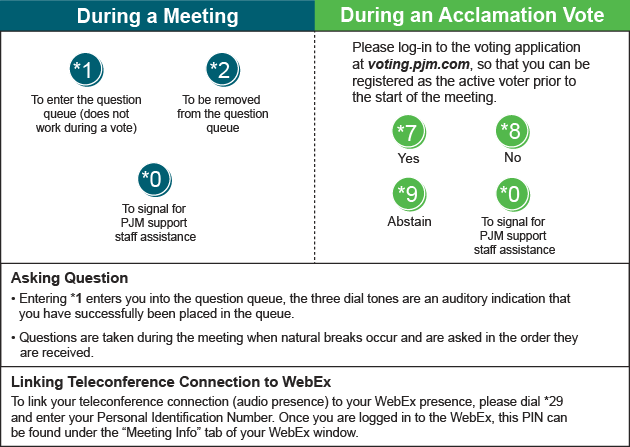 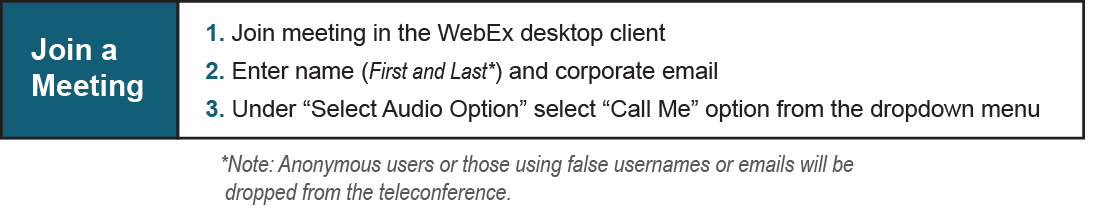 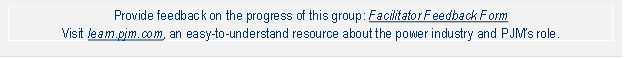 Future Agenda Items (2:35)Future Meeting DatesMarch 21, 20191:15 p.m.Wilmington, DEApril 25, 20191:15 p.m.Valley Forge, PAMay 7, 20191:15 p.m.Cambridge, MDJune 27, 20191:15 p.m.Wilmington, DEAugust 22, 20191:15 p.m.Wilmington, DESeptember 26, 20191:15 p.m.Valley Forge, PAOctober 31, 20191:15 p.m.Wilmington, DEDecember 5, 20181:15 p.m.TBD